How to apply for graduate school classes(대학원 수강신청 방법)Log in to the integrated information system during the course registration period.(Only, Inter Explore. Only Korean. Please using the Translator: https://papago.naver.com/)Left Tab: Graduate Administration(대학원행정) – Course(수강) - Course Processing(수강처리) - Course Application(수강신청)Search for the desired class, check it, and apply for the class.       If you choose a department, you can check the classes held in the department.(Communication: 언론정보학과)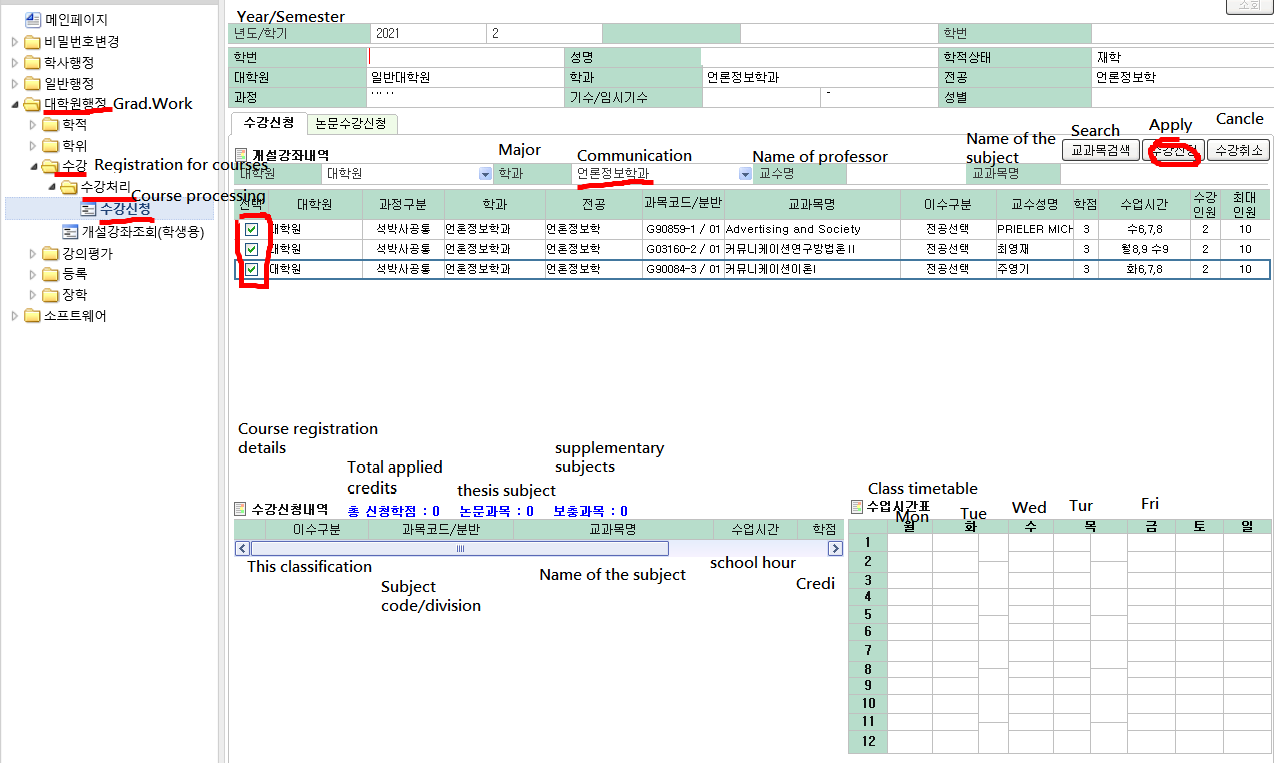 Class schedule frameClass schedule frameClass schedule frameClass schedule frameClass schedule frameClass schedule frameClass schedule frameClass schedule frame50-minute class월Mon월Mon화(Tue)화(Tue)수Wed수Wed목(Tur.)목(Tur.)금Fri금Fri금Fri75-minute class75-minute class0Class

08:00~
08:500 Class

08:00~
08:500 Class

08:00~
08:501Class

09:00~
09:50A Class

09:00~
10:15A Class

09:00~
10:152Class

10:00~
10:50A Class

09:00~
10:15A Class

09:00~
10:152Class

10:00~
10:50B Class

10:30~
11:45B Class

10:30~
11:453Class

11:00~
11:50B Class

10:30~
11:45B Class

10:30~
11:454교시

12:00~
12:50C Class

12:00~
13:15C Class

12:00~
13:155Class

13:00~
13:50C Class

12:00~
13:15C Class

12:00~
13:155Class

13:00~
13:50D Class

13:30~
14:45D Class

13:30~
14:456Class

14:00~
14:50D Class

13:30~
14:45D Class

13:30~
14:457Class

15:00~
15:50E Class

15:00~
16:15E Class

15:00~
16:158Class

16:00~
16:50E Class

15:00~
16:15E Class

15:00~
16:158Class

16:00~
16:50F Class

16:30~
17:45F Class

16:30~
17:459Class

17:00~
17:50F Class

16:30~
17:45F Class

16:30~
17:4510Class

18:00~
18:50G Class

18:00~
19:15G Class

18:00~
19:1511Class

19:00~
19:50G Class

18:00~
19:15G Class

18:00~
19:1511Class

19:00~
19:50H Class

19:30~
20:45H Class

19:30~
20:4512Class

20:00~
20:50H Class

19:30~
20:45H Class

19:30~
20:45